SCNP Memo #2023-2024-64
COMMONWEALTH of VIRGINIA 
Department of Education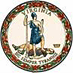 DATE: March 21, 2024TO: Directors, Supervisors, and Contact Persons AddressedFROM: Sandra C. Curwood, PhD, RDN, SandySUBJECT: Revised Fiscal Year 2024 State Lunch ReimbursementThis memorandum has been revised to update the allocations for Fiscal Year (FY) 2024 National School Lunch Program state lunch reimbursement payments. Regulations found at 7 CFR §210.7 require states to appropriate a minimum amount of state funds as reimbursement to school divisions participating in the National School Lunch Program (NSLP). The required minimum annual funding for Virginia is $5,801,932.00.The lunch reimbursement rate is calculated based on the total number of lunches claimed for reimbursement under NSLP in school year 2022-2023. The per meal reimbursement rate for FY 2024 is $0.051464. Attachment A details the revised FY 2024 NSLP state reimbursement payments to public SFAs.The FY 2024 state lunch reimbursement will be paid on March 22, 2024, via the electronic data interchange (EDI). These funds must be credited to the school nutrition nonprofit food service account and will be identified on the EDI notice as School Lunch Program – State Match and project code APE70250.Please direct questions regarding the revised FY 2024 state lunch reimbursement to Shannon Girouard, VDOE-SCNP Finance Specialist, by email at Shannon.Girouard@doe.virginia.gov .SCC/SMG/fdAttachment:A. Revised National School Lunch Program State Lunch Reimbursement Payments for Fiscal Year 2024 